The University of Northampton, Student & Academic Services 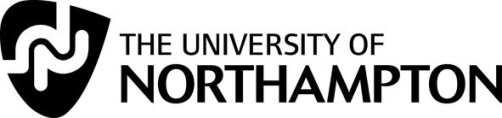 Northampton General HospitalCheyne Walk, Town CentreThose students on a health or nursing related course may be eligible for accommodation on site at Northampton General Hospital.There are small stock of available rooms in nurses’ quarters, which comprise of standard single rooms, shared kitchen and bathroom facilities and a communal lounge.  The nursing quarters are mixed sex.Please contact 01604 892588 in admissions – Only for Admissions queryRent: £274.50 per calendar month, inclusive of billsDeposit: £274.50 per personPlease note that all reservations are contingent upon providing proof of being a student on a nursing and health related course.  Liisa Davidson – ONLY FOR PLACEMENT QUERYHealth Placements Manager01604 892533Lisa.Davidson@northampton.ac.uk Student Placements OfficeSC205The University of NorthamptonBoughton Green RoadKingsthorpeNorthamptonNN2 7ALHospital Contact:  Marina Boyden, 01604 545455 – ONLY FOR ACCOMMODATION QUERYMore information about Northampton General Hospital can be found at: http://www.northamptongeneral.nhs.uk/Home.aspxMadie Patel, Private Sector and Community Officer, Student ServicesTelephone:	01604 892434Email:	privatesector@northampton.ac.ukWeb:	www.northampton.ac.uk/stu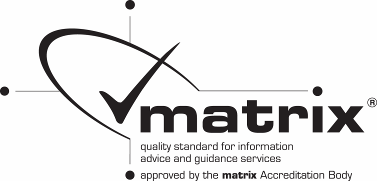 